Nr karty SP20.4220. …… .202..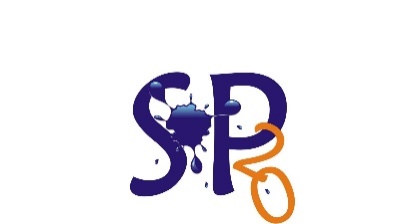 KARTA ZGŁOSZENIA DZIECKA DO ŚWIETLICY SZKOLNEJ NA ROK SZKOLNY 2023/2024ŚWIETLICA SZKOLNA ZAPEWNIA OPIEKĘ NAD DZIECKIEM W GODZINACH 6.30-17.00Imię i nazwisko dziecka, klasa ………………………………………..…………..Imię i nazwisko matki /prawnego opiekuna ……………………………………………………Telefon kontaktowy: ……………………………………………………………………………Imię i nazwisko ojca /prawnego opiekuna ……………………………………………………..Telefon kontaktowy: ……………………………………………………………………………Dane o zdrowiu dziecka (okulary, aparaty, choroba, przyjmowane leki, inne - mające wpływ na proces opiekuńczy w szkole)…………………………………………………………………………………………………..…………………………………………………………………………………………………..Szczególne zainteresowania lub uzdolnienia dziecka:…………………………………………………………………………………………………………………………………………………………………………………………………………Jeżeli dziecko będzie odbierane ze świetlicy szkolnej przez inne osoby niż rodzice, należy wypełnić poniższe upoważnienie.UPOWAŻNIENIEJa  …………………………………………………………………    upoważniam do odbierania                            ( imię i nazwisko rodzica/prawnego opiekuna)ze świetlicy szkolnej mojego dziecka (imię i nazwisko dziecka) ……………………………………. następujące osoby (proszę wpisać również stopień pokrewieństwa): 1)…………………………………………………………………………………………………2)…………………………………………………………………………………………………3)…………………………………………………………………………………………………4)…………………………………………………………………………………………………5)…………………………………………………………………………………………………6)…………………………………………………………………………………………………Biorę pełną odpowiedzialność za powrót mojego dziecka do domu z osobami nieletnimi wymienionymi
w upoważnieniu.Nauczyciele świetlicy mają prawo do wylegitymowania osób odbieranych dziecko ze Świetlicy. W przypadku gdy dziecko będzie odbierała inna osoba niż wyżej wymieniona rodzice/prawni opiekunowie są zobowiązani każdorazowo poinformować o tym fakcie kierownika świetlicy przez dziennik elektroniczny lub przekazać pisemne oświadczenie wychowawcom Świetlicy Szkolnej. DZIECKO NIE ZOSTANIE WYDANE INNEJ OSOBIE NIŻ OSOBA DO TEGO UPRAWNIONA.…………………………………………………(czytelny podpis rodzica/prawnego opiekuna)Jeżeli dziecko będzie samo opuszczało Świetlicę Szkolną należy wypełnić poniższe oświadczenie.OŚWIADCZENIEOświadczam, że wyrażam zgodę na samodzielny powrót mojego dziecka do domu o godzinie …………-  Jednocześnie przyjmuję na siebie całkowitą odpowiedzialność za bezpieczeństwo dziecka podczas jego samodzielnego powrotu do domu.…………………………………………………(czytelny podpis rodzica/prawnego opiekuna)____________________________________________________________________________Jeżeli dziecko będzie korzystało z busa należy wypełnić poniższe oświadczenie.OŚWIADCZENIEOświadczam, że moje dziecko będzie wracało ze szkoły busem szkolnym. Dziecko będzie pod opieką opiekuna busa od momentu opuszczenia Świetlicy Szkolnej.…………………………………………………(czytelny podpis rodzica/prawnego opiekuna)____________________________________________________________________________Jeżeli dziecko będzie korzystało ze Świetlicy Środowiskowej należy wypełnić poniższe oświadczenie.OŚWIADCZENIEOświadczam, że moje dziecko będzie uczęszczało do Świetlicy Środowiskowej. Dziecko będzie pod opieką wychowawców Świetlicy Środowiskowej od momentu opuszczenia Świetlicy Szkolnej.…………………………………………………(czytelny podpis rodzica/prawnego opiekuna)Jeżeli jedno z rodziców lub oboje ma/mają odebrane/lub ograniczone prawa rodzicielskie należy wypełnić. OŚWIADCZENIEOświadczam, że jedno z rodziców lub oboje ma/mają odebrane/lub ograniczone prawa rodzicielskie (niepotrzebne skreślić) ……………………………………………………………………………………………………………..WYMAGANE DOSTARCZENIE STOSOWNYCH DOKUMENTÓW!…………………………………………………(czytelny podpis rodzica/prawnego opiekuna)Ponadto oświadczam, że:   Świadomy/-a/ odpowiedzialności karnej za podanie nieprawdziwych danych (zgodnie z art. 233 kodeksu karnego) oświadczam, że podane przeze mnie dane i informacje są zgodne ze stanem faktycznym.Oświadczam, że wyrażam zgodę na przetwarzanie danych osobowych związanych z procesem opiekuńczo-wychowawczym Świetlicy Szkolnej Szkoły Podstawowej nr 20 z Oddziałami Integracyjnymi w Dąbrowie Górniczej Zobowiązuje się do:punktualnego odbierania swojego dziecka ze Świetlicy Szkolnej,zapoznania z regulaminem świetlicy SP 20  zamieszczonym na stronie internetowej szkoły www.sp20dg.edupage.orgwspółpracy z wychowawcami świetlicy w sprawach dotyczących pobytu i funkcjonowania mojego dziecka.…………………………………..( podpis rodzica / prawnego opiekuna)